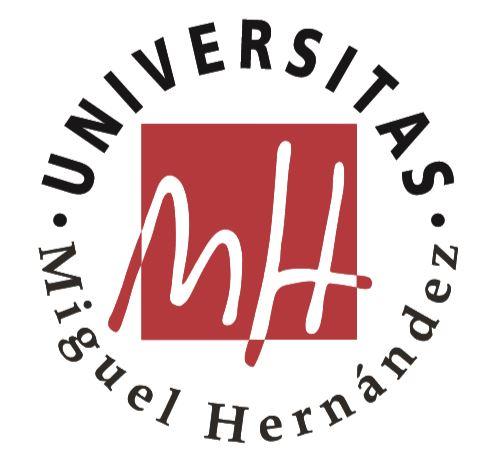 CEREMONIALDEL SOLEMNE ACTO DE APERTURADEL CURSO ACADÉMICO 2023/2024Salón de Actos. Edificio Rectorado y Consejo SocialElche, 3 de octubre de  2023PROGRAMA12:00 horas	Recepción de autoridades en el vestíbulo del Edificio Rectorado y Consejo Social.12:20 horas	Formación del cortejo académico12:28 horas	Entrada de la mesa presidencial. 			Interpretación del Canticorum jubilo, de G.F. Haendel. (Joven Orquesta UMH -JOUMH)12:30 horas	Acto Académico:		Interpretación del Veni, Creator Spiritus. 	Lectura de la Memoria del Curso Académico 2022/2023 por la secretaria general, profesora doctora doña Mercedes Sánchez Castillo.Interpretación musical: Dido y Eneas “Suite de Choeurs” de H. Purcell  (JOUMH)	Lección inaugural impartida por la profesora doctora doña Ángela Nieto Toledano: "Lo que los embriones nos pueden enseñar del cáncer y otras enfermedades"		Entrega de Distinciones.		Proyección vídeo: “Un año en imágenes”.		Discursos.	Interpretación del Gaudeamus Igitur. (JOUMH) Vino de HonorCEREMONIALLas autoridades y el claustro de profesores serán recibidos por el Rector, a las 12:00 horas, en el Edificio Rectorado y Consejo Social.El claustro de profesores formará el cortejo académico en el vestíbulo a las 12:20 horas para dirigirse en procesión al salón de actos.3)	A la entrada de la comitiva, los presentes se pondrán en pie y se escuchará el himno Canticorum Jubilo, de G.F.Haendel  (JOUMH).Se constituirá la Mesa Presidencial y, en pie, escucharán el himno Veni, Creator Spiritus.4)	Terminado el himno, el Rector dirá: "DOCTORAS Y DOCTORES, SENTAOS”.5)	El Rector dirá: "SE ABRE LA SESIÓN. LA SECRETARIA GENERAL DARÁ LECTURA A LA MEMORIA DEL CURSO ACADÉMICO 2022/2023 DE LA UNIVERSIDAD MIGUEL HERNÁNDEZ DE ELCHE".La Secretaria General dará lectura a la Memoria.Interpretación musical a cargo de los miembros de la Joven Orquesta UMH: Dido y Eneas “Suite de Choeurs” de H. Purcell.A continuación, el Rector dirá: “TIENE LA PALABRA LA PROFESORA DOCTORA DOÑA ÁNGELA NIETO TOLEDANO, QUIEN IMPARTIRÁ LA LECCIÓN INAUGURAL TITULADA: “LO QUE LOS EMBRIONES NOS PUEDEN ENSEÑAR DEL CÁNCER Y OTRAS ENFERMEDADES".La profesora Dña. Ángela Nieto impartirá la lección inaugural.A continuación, el Rector dirá: “EN CUMPLIMIENTO DEL REGLAMENTO DE HONORES Y DISTINCIONES DE LA UNIVERSIDAD MIGUEL HERNÁNDEZ DE ELCHE, SE VA A PROCEDER A LA ENTREGA DE LA DISTINCIÓN FIN DE SERVICIOS COMO AGRADECIMIENTO A LOS MIEMBROS DE LA COMUNIDAD UNIVERSITARIA QUE POR JUBILACIÓN O FALLECIMIENTO YA NO CONTINÚAN EN LA UNIVERSIDAD. TIENE LA PALABRA LA SECRETARIA GENERAL”.La Secretaria General procederá al nombramiento de los miembros de la comunidad universitaria que recibirán dicha distinción.A continuación, se proyectará el vídeo institucional titulado: “Un año en imágenes”.El rector dirá: “TIENE LA PALABRA EL HONORABLE CONSELLER DE EDUCACIÓN, UNIVERSIDADES Y EMPLEO, DON JOSÉ ANTONIO ROVIRA JOVER”.El Conseller pronunciará su discurso.El Rector pronunciará su discurso.El Rector dirá: “EN PIE”.El Rector dirá: “EN NOMBRE DE SU MAJESTAD EL REY, QUEDA INAUGURADO, EN LA UNIVERSIDAD MIGUEL HERNÁNDEZ DE ELCHE, EL CURSO ACADÉMICO 2023/2024”. Puestos todos en pie y permaneciendo en sus sitios correspondientes, escucharán a la JOUMH interpretando el himno académico Gaudeamus Igitur.Seguidamente, el Rector dirá: "SE LEVANTA LA SESIÓN".Salen los componentes de la mesa y después el resto de asistentes.